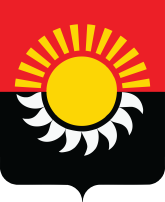 РОССИЙСКАЯ ФЕДЕРАЦИЯКемеровская область - КузбассОсинниковский городской округ Кемеровской области - КузбассаСовет народных депутатов Осинниковского городского округаРЕШЕНИЕ«»  2023г.	  		                                                               №-МНА                                                                                     принято на заседании  Совета  народных 							депутатов Осинниковского городского 								округа «»  2023 года  О внесении  изменений в Устав Осинниковского городского округа Кемеровской области - Кузбасса           В соответствии с Федеральным законом от 06 октября 2003 года № 131-ФЗ «Об общих принципах организации местного самоуправления в Российской Федерации», Федеральным законом от 06 февраля 2023 года №12-ФЗ «О внесении изменений в Федеральный закон «Об общих принципах организации публичной власти в субъектах Российской Федерации» и отдельные законодательные акты Российской Федерации» на основании пункта 1 части 1 ст. 29 Устава Осинниковского городского округа Кемеровской области - Кузбасса, Совет народных депутатов Осинниковского городского округа решил:	 1. Внести в Устав Осинниковского городского округа Кемеровской области - Кузбасса, принятый Советом народных депутатов Осинниковского городского округа решение от 22 июля 2014 года  № 76-МНА ( в ред. решений Совета народных депутатов Осинниковского городского округа от 17 марта 2015 года № 141-МНА, от 16 февраля 2016 года № 202-МНА, от 20 сентября 2016 года № 241-МНА, от 28 февраля 2017 года № 301-МНА, от 30 мая 2017 года № 322-МНА, от 29 августа 2017 года № 335-МНА, от 11 января 2018 года № 375-МНА, от 24 апреля 2018 года № 390-МНА, от 28 декабря 2018 года № 23-МНА, от 30 апреля  2019 года № 42-МНА, от 28 ноября 2019 года № 81-МНА, от 30 апреля 2020 года № 117-МНА, от 23 декабря 2020 года № 145-МНА, от 24 июня 2021 года № 189-МНА, от 23 декабря 2021 года № 233-МНА, от 19 апреля 2022 года № 273-МНА, от 17 ноября 2022 года № 343-МНА) (далее по тексту - Устав) следующие изменения:	1.1.Статью 6 Устава дополнить частью 2 следующего содержания:	«2. Полномочия по организации регулярных перевозок по регулируемым тарифам осуществляются органами государственной власти Кемеровской области-Кузбасса в соответствии с Законом Кемеровской области от 02.11.2016 №77-ОЗ «О перераспределении полномочий по организации регулярных перевозок пассажиров и багажа автомобильным транспортом и городским наземным электрическим транспортом по регулируемым тарифам между органами местного самоуправления и органами государственной власти  Кемеровской области – Кузбасса» за исключением полномочий по организации регулярных перевозок пассажиров и багажа городским наземным электрическим транспортом по регулируемым тарифам.»;1.2. Часть 2 статьи 20.1 Устава изложить в следующей редакции:	 «2. Староста сельского населенного пункта назначается Советом народных депутатов Осинниковского городского округа, по представлению схода граждан сельского населенного пункта. Староста сельского населенного пункта назначается из числа граждан Российской Федерации, проживающих на территории данного сельского населенного пункта и обладающих активным избирательным правом, либо граждан Российской Федерации, достигших на день представления сходом граждан 18 лет и имеющих в собственности жилое помещение, расположенное на территории данного сельского населенного пункта.»;	1.3. В части 3 статьи 20.1 Устава после слов «муниципальную должность» дополнить словами «, за исключением муниципальной должности депутата представительного органа муниципального образования, осуществляющего свои полномочия на непостоянной основе,»;	1.4. В пункте 1  части 4 статьи 20.1 Устава после слов «муниципальную должность» дополнить словами «, за исключением муниципальной должности депутата представительного органа муниципального образования, осуществляющего свои полномочия на непостоянной основе,»;	1.5. В части 7 статьи 24 Устава слова « и принятия» исключить;	1.6. Часть 4.3 статьи 25 Устава признать утратившей силу;	1.7. В части 4 статьи 31 Устава слова «и принятия» исключить;	1.8. Статью 34 Устава дополнить частью 1.3 следующего содержания:«1.3. Полномочия депутата Совета народных депутатов Осинниковского городского округа прекращаются досрочно решением Совета народных депутатов Осинниковского городского округа в случае отсутствия депутата без уважительных причин на всех заседаниях Совета народных депутатов Осинниковского городского округа в течение шести месяцев подряд.»;	1.9. Часть 7.3 статьи  35 Устава признать утратившей силу;	1.10. Абзац двенадцатый статьи 45 Устава изложить в новой редакции:	«организует регулярные перевозки пассажиров и багажа городским наземным электрическим транспортом по регулируемым тарифам .»;	1.11. В части 1 статьи 49 Устава слово «избирается» заменить словом «назначается».	2. Направить настоящее решение Главе Осинниковского городского округа для подписания и официального опубликования.             3. Настоящее решение подлежит государственной регистрации в территориальном органе уполномоченного федерального органа исполнительной власти в сфере регистрации уставов муниципальных образований в установленном федеральным законом порядке, а также официальному опубликованию в течение 7 дней со дня поступления уведомления о включении сведений о муниципальном  правовом акте о внесении изменений в Устав Осинниковского городского округа в государственный реестр уставов муниципальных образований Кемеровской области - Кузбасса, предусмотренного частью 6 статьи 4 Федерального закона от 21 июля 2005 года № 97-ФЗ «О государственной регистрации уставов муниципальных образований», и вступает в силу после официального опубликования.Председатель Совета народных депутатов Осинниковского городского округа                                                              Н.С. КоваленкоГлава Осинниковского городского округа                                                    И.В. Романов